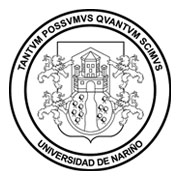 RESOLUCIÓN No. [Número]([Fecha])Por medio de la cual se designa adjudica la Convocatoria Pública de [Menor, Mediana o Mayor] Cuantía No. [Número] de 2016EL [CARGO DEL ORDENADOR DEL GASTO]  DE LA UNIVERSIDAD DE NARIÑOEn uso de sus atribuciones legales, reglamentarias y estatutarias, yCONSIDERANDOQue Colombia es un Estado Social de Derecho, organizado en forma de República unitaria, descentralizada, con autonomía en sus entidades territoriales, democrática, participativa y pluralista fundada en el respeto de la dignidad humana, en el trabajo, la solidaridad de las personas que la integran y en la prevalecía del interés general. Que el artículo 2º de la Constitución Política establece: “Son fines esenciales del Estado: Servir a la comunidad, promover la prosperidad general y garantizar la efectividad de los principios, derechos y deberes consagrados en la Constitución.”Que, para el cumplimiento de los fines del Estado es necesario el aprovisionamiento de bienes y servicios por parte de los órganos públicos mediante la contratación.Que el artículo 69 de la Constitución Política de Colombia garantiza la Autonomía Universitaria y consagra que las universidades podrán darse sus directivas y regirse por sus propios estatutos, de acuerdo con la ley.Que el artículo  [Número de artículo según modalidad] del Acuerdo No. 126 de 2014 expedido por el Consejo Superior de la Universidad de Nariño, dispone que: [articulo literal según cuantía].Que mediante Resolución No. [Número] del [día/mes/año], la Universidad de Nariño apertura el proceso de contratación de la Convocatoria Pública No. [Número]  de 2016, con el objeto de [Descripción del objeto].Que de conformidad con el cronograma del proceso, el [día/mes/año] se realizó el cierre de la convocatoria, obteniendo la participación de los siguientes proponentes, según consta en la respectiva Acta de Cierre:Que el [día/mes/año], [la Junta de Compras y Contratación o el Comité Evaluador (en el caso de ser comité, descrbir quienes hacen parte)] realizaron la apertura formal y se efectuó la evaluación de los requisitos habilitantes y revisión de los documentos mínimos de la convocatoria, según consta en el Cuadro de Evaluación de Propuestas, el cual fue publicado en la Plataforma de Contratación de la Universidad de Nariño.Que en cumplimiento del cronograma previsto en los términos de referencia, el [día/mes/año], se recepcionaron observaciones a dicha evaluación y se procedió a su contestación en el plazo fijado para ello.Que una vez surtida la etapa de habilitación de las ofertas, se evaluó únicamente las propuestas económicas de los oferentes que cumplieron con los requisitos habilitantes, según consta en el Documento de Evaluación de las Propuestas Económicas, realizado por [descripción de los funcionarios que realizaron la evaluación económica].Que en cumplimiento del cronograma previsto en los términos de referencia, se publicó la evaluación de las propuestas económicas y el [día/mes/año], se recepcionaron observaciones a dicha evaluación y se procedió a su contestación en el plazo fijado para ello.Que en consecuencia, mediante oficio [Consecutivo] de [día/mes/año], [la Junta de Compras y Contratación o el Comité Evaluador] proponen al ordenador del gasto, la adjudicación de la Convocatoria Pública de [Menor, Mediana o Mayor] cuantía No. [Número] de 2016, al proponente No. [Número] - [Nombre del proponente y representante legal] por un valor de [Valor en letras u números]. [Si la adjudicación es parcial debe discriminar cada adjudicatario], por cumplir con todos los requisitos establecidos en los términos de referencia, satisfacer la necesidad requerida y por concluir que es la oferta más favorable para la UniversidadEn mérito de lo expuesto,RESUELVEARTICULO 1º.	ADJUDICAR la Convocatoria Pública de [Menor, Mediana o Mayor] cuantía No. [Número] de 2016, al proponente No. [Número] - [Nombre del proponente y representante legal] identificado con [Nit / CC] por un valor de [Valor en letras u números].ARTICULO 2º.	El contrato relativo al presente proceso, se legalizará dentro de los [Número] días hábiles siguientes a la adjudicación.ARTICULO 3º.	Notificar personalmente el contenido de la presente Resolución al [Nombre del proponente y representante legal]. Decisión contra la cual no procede recurso alguno por su carácter de irrevocable y por mandato imperativo de la ley.ARTICULO 4º. 	[Dependencias necesarias] anotarán lo de su cargo.NOTIFIQUESE, COMUNÍQUESE Y CÚMPLASEDada en San Juan de Pasto, a los [número] días del mes de [mes]  del año 2016.[NOMBRE DEL ORDENADOR DEL GASTO][Cargo]Proyectó: [Nombre y Cargo]Revisó: [Nombre y Cargo]NºNOMBRE DEL PROPONENTENº DE IDENTIFICACION123